宇和島市ＮＰＯ登録制度の手引き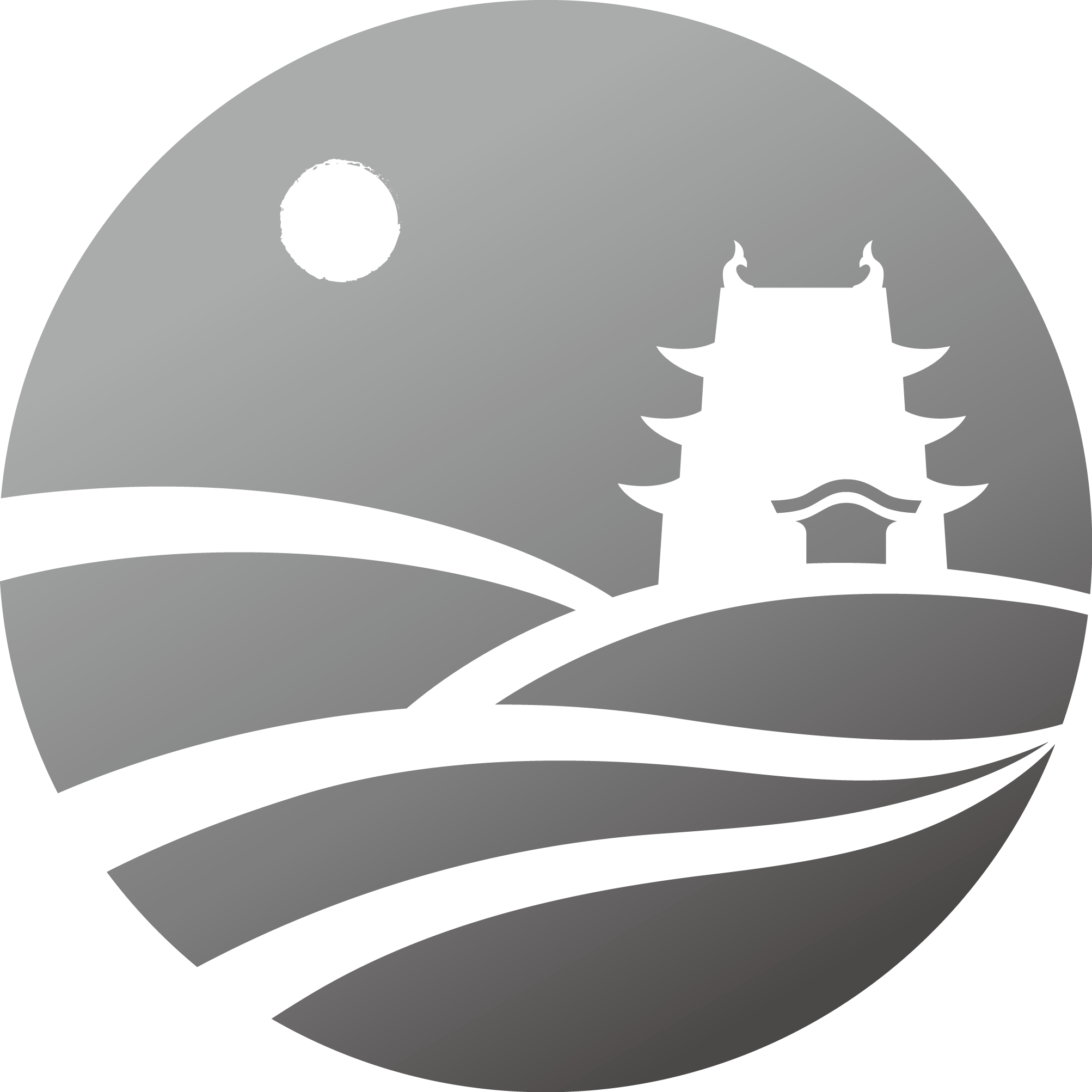 宇和島市市民環境部市民課宇和島市ＮＰＯ登録制度について宇和島市ＮＰＯ登録制度は、宇和島市ＮＰＯ登録制度実施要綱（以下「要綱」という）に基づき、団体を登録し、その情報を公開・活用するものです。宇和島市におけるボランティア団体等への活動支援及び市民と行政による協働のまちづくりを推進していくことを目的とした制度です。【登録できる団体】ボランティア団体　　　宇和島市において、ボランティア活動を行う宇和島市内に居住又は在勤、在学している者が構成員として加入している団体で、おおむね５人以上で構成された団体をいいます。宇和島市において、環境美化、健康増進及び福祉向上にかかる活動、その他活力ある地域づくりにつながる活動を行う地域づくり団体等を含みます。ＮＰＯ法人　特定非営利活動促進法第１０条により認証され、成立した団体で、主たる事務所が宇和島市にあり、宇和島市において活動している団体をいいます。【登録によるメリット】宇和島市が発信する各種情報（国、県等からの助成制度や研修会の案内等）を受け取ることができます。地域づくり団体全国協議会に登録することができます。（ただし、別に加入申込書の記入が必要です。）広報物（チラシ、ポスター等）を市の施設（市役所、公民館等）に設置することができます。（「宇和島市ＮＰＯ広報物設置申込書」を広報物と一緒に提出してください）一定の条件を満たすことで、宇和島市地域づくり団体活動補助金を申請することができます。（詳しくは、「宇和島市地域づくり団体活動補助金の手引き」をご参照ください。）団体のホームページを公開されている場合、宇和島市のホームページから団体のホームページにリンクを貼ります。６.市役所等で開催予定のＮＰＯロビー展に展示できます。（スペースの都合により応募多数の場合は、抽選になることがあります。）７．団体主催のイベント等のＰＲを市がお手伝いします。（ＦＭがいや、宇和島ケーブルテレビ、市の名義後援等）（「ＦＭがいや・ケーブルテレビ放送依頼書」を提出してください）【団体の登録】　　　宇和島市ＮＰＯ登録申請書（様式第１号）に必要事項を記入し、関係書類（ＮＰＯ活動調書、会員名簿、宣誓書、同意書）を添付の上、提出してください。登録受付は、随時行っています。【登録事項の変更】　宇和島市ＮＰＯ登録事項変更届（様式第２号）に必要事項を記入し、必要な添付書類（変更後の内容を証する書類）を添付の上、提出してください。【登録の取り消し】　宇和島市ＮＰＯ登録辞退届（様式第３号）に必要事項を記入の上、提出してください。※登録が取り消されるとき　（要領第８条関係）・ＮＰＯ法人でなくなったとき　　（ただし、この場合、ＮＰＯ法人としては登録が取り消されますが、任意のボランティア団体等として活動を続ける場合は、再度、登録すれば、ボランティア団体等としての登録は可能です。）・おおむね５人以上で構成するボランティア団体でなくなったとき・市長が、登録について適当でないと判断したとき【その他】この制度において、登録申請書及び関係書類に記載された事項については、団体からの同意に基づき、市が必要な範囲において、宇和島市ホームページ等に公開することとします。【書類提出先及びお問い合わせ】　〒７９８－８６０１　　宇和島市曙町１番地　宇和島市役所　２階　市民課　市民協働推進室　　　　☎（０８９５）２４－１１１１　　内線２２３６メールアドレス　com@city.uwajima.lg.jp様式第１号（第４条関係）宇和島市ＮＰＯ登録申請書　　　　　　　　　　　　　　　　　　　　　　　　　　　　　　　年　　月　　日　宇和島市長　様　宇和島市ＮＰＯ登録制度実施要綱第４条の規定により、登録申請します。添付書類：ＮＰＯ活動調書、会員名簿、宣誓書、同意書（第４条関係）宇和島市ＮＰＯ活動調書（第４条関係）５人以上の会員名簿（団体の名称）　　（第４条関係）宣　　　誓　　　書（団体の名称）は、下記の要件を満たしていることを宣誓します。年　　月　　日　　　　　　　　　　　住　所　　　　 　　　　　　　　　　　　　　団体名　　　　 　　　　　　　　　代表者氏名　　　　　　　　　　　　記（第４条関係）同　　意　　書　宇和島市ＮＰＯ登録制度実施要綱第４条に基づく宇和島市ＮＰＯ登録申請書及び関係書類に記載された事項について、宇和島市ホームページ等に公開すること及び宇和島市が実施する事業に情報を利用することに同意します。　　　　　　　　　　　　　　　　　　　　　　　　　　年　　　月　　　日　　　　　　　　　　　　住　所　　　　　　　　　　　　団体名　　　　　　　　　　　　代表者氏名　　　　　　　　　　　　　　　　　様式第２号（第５条関係）宇和島市ＮＰＯ登録事項変更届　　　　　　　　　　　　　　　　　　　　　　　　　　　年　　月　　日　宇和島市長　様　　　　　　　　　　　　　　　　　住　所　　　　　　　　　　　　　　　　　団体名　　　　　　　　　　　　　　　　　代表者名　　　　　　　　　　　　　　　　年　　月　　日付で申請したＮＰＯ登録内容に変更が生じましたので、宇和島市ＮＰＯ登録制度実施要綱第５条の規定により届け出ます。※変更後の内容を証する書類（ＮＰＯ法人は、変更に伴い所轄庁に提出した書類の写し）を添付してください。様式第３号（第６条関係）宇和島市ＮＰＯ登録辞退届　　　　　　　　　　　　　　　　　　　　　　　　　　　年　　月　　日　宇和島市長　様　　　　　　　　　　　　　　　　　　住　所　　　　　　　　　　　　　　　　　　団体名　　　　　　　　　　　　　　　　　　代表者名　　　　　　　　　　　　　　　　年　　月　　日付で申請したＮＰＯ登録を、宇和島市ＮＰＯ登録制度実施要綱第６条の規定により辞退します。宇和島市ＮＰＯ広報物設置申込書　宇和島市長　様次のとおり広報物設置を申し込みます。注　太線の部分のみご記入ください。※チラシ施設名及び設置可能部数（ポスターは各施設１部までです）注：広報物には団体名及び連絡先を必ず記載してください。※チラシ等の配布準備に伴うお願い　１）施設ごとに配布の枚数を仕分けて「封筒に入れる」又は、「クリップ止めを行う」などして、申請書と一緒に市民課市民協働推進室へ提出してください。　２）下の表は、クリップ止め等でで提出する際、設置物の内容と掲示希望期間を記入し、点線で切り取り、各施設へ仕分けを行うのにご利用ください。ＦＭがいや・ケーブルテレビ放送依頼書　　年　　月　　日市民課長　様　（ＮＰＯ名称）　　　　　　　　　　　　　　　（代表者住所）　　　　　　　　　　　　　　　（代表者名）　　　　　　　　　　　　　　　　（連 絡 先）　　　　　　－　　　－　　　　　　（担当者　     　　　）下記のことについて、（ＦＭがいや・ケーブルテレビ）での放送を依頼します。記○タイトル：　　　　　　　　　　　　　　　　　　　　　　　　　　　　　○放送内容：イベントの開催日時、場所、募集内容など○放送希望期間：　　   年   月   日（  ）～　　   年   月   日（  ）※放送期間は１週間を限度とします。○ナレーション（２０秒以内で放送できるように文章量をおさめてください。）※放送の都合上変更する場合があります。※宇和島ケーブルテレビの取材を希望する場合は、取材希望日時、場所を記入してください。日時：　　　　年　　月　　日（　　　）　午前・午後（　　　：　　　）場所：（　　　　　　  　　　）　　　　　　　　　　　　　　*取材をお約束するものではありませんのでご了承ください。フリガナ１．団体名２．団体の代表者フリガナ生年月日Ｓ　・　Ｈ　　　年　　　月　　　日２．団体の代表者氏　名生年月日Ｓ　・　Ｈ　　　年　　　月　　　日２．団体の代表者住　所〒〒〒〒〒３．事務局連絡先※書類等送付先一般への公開（　可　・　否　）フリガナ電話番号３．事務局連絡先※書類等送付先一般への公開（　可　・　否　）氏　名電話番号３．事務局連絡先※書類等送付先一般への公開（　可　・　否　）住　所〒〒〒〒〒３．事務局連絡先※書類等送付先一般への公開（　可　・　否　）ＨＰアドレスＨＰアドレスＨＰアドレス３．事務局連絡先※書類等送付先一般への公開（　可　・　否　）Ｅ-mailアドレスＥ-mailアドレスＥ-mailアドレス４．活動開始年度昭和　・　平成　　　　　　年　　　　　月昭和　・　平成　　　　　　年　　　　　月昭和　・　平成　　　　　　年　　　　　月昭和　・　平成　　　　　　年　　　　　月昭和　・　平成　　　　　　年　　　　　月昭和　・　平成　　　　　　年　　　　　月５．活動の内容※該当する活動に○をつけてください（１）保健、医療又は福祉の増進を図る活動　　（２）社会教育の推進を図る活動（３）まちづくりの推進を図る活動　　　（４）観光の振興を図る活動（５）農山漁村又は中山間地域の振興を図る活動（６）学術、文化、芸術又はスポーツの振興を図る活動（７）環境の保全を図る活動　　（８）災害救援活動　　（９）地域安全活動　　　　　　（10）人権の擁護又は平和の推進を図る活動（11）国際協力の活動　　　　　（12）男女共同参画社会の形成の促進を図る活動（13）子どもの健全育成を図る活動　　（14）情報化社会の発展を図る活動（15）科学技術の振興を図る活動　　（16）経済活動の活性化を図る活動（17）職業能力の開発又は雇用機会の拡充を支援する活動（18）消費者の保護を図る活動　（19）前各号に掲げる活動を行う団体の運営若しくは活動に関する連絡、助言又は援助の活動（20）その他（　　　　　　　　　　　　　　　　　　　　　　　　　　　　）（１）保健、医療又は福祉の増進を図る活動　　（２）社会教育の推進を図る活動（３）まちづくりの推進を図る活動　　　（４）観光の振興を図る活動（５）農山漁村又は中山間地域の振興を図る活動（６）学術、文化、芸術又はスポーツの振興を図る活動（７）環境の保全を図る活動　　（８）災害救援活動　　（９）地域安全活動　　　　　　（10）人権の擁護又は平和の推進を図る活動（11）国際協力の活動　　　　　（12）男女共同参画社会の形成の促進を図る活動（13）子どもの健全育成を図る活動　　（14）情報化社会の発展を図る活動（15）科学技術の振興を図る活動　　（16）経済活動の活性化を図る活動（17）職業能力の開発又は雇用機会の拡充を支援する活動（18）消費者の保護を図る活動　（19）前各号に掲げる活動を行う団体の運営若しくは活動に関する連絡、助言又は援助の活動（20）その他（　　　　　　　　　　　　　　　　　　　　　　　　　　　　）（１）保健、医療又は福祉の増進を図る活動　　（２）社会教育の推進を図る活動（３）まちづくりの推進を図る活動　　　（４）観光の振興を図る活動（５）農山漁村又は中山間地域の振興を図る活動（６）学術、文化、芸術又はスポーツの振興を図る活動（７）環境の保全を図る活動　　（８）災害救援活動　　（９）地域安全活動　　　　　　（10）人権の擁護又は平和の推進を図る活動（11）国際協力の活動　　　　　（12）男女共同参画社会の形成の促進を図る活動（13）子どもの健全育成を図る活動　　（14）情報化社会の発展を図る活動（15）科学技術の振興を図る活動　　（16）経済活動の活性化を図る活動（17）職業能力の開発又は雇用機会の拡充を支援する活動（18）消費者の保護を図る活動　（19）前各号に掲げる活動を行う団体の運営若しくは活動に関する連絡、助言又は援助の活動（20）その他（　　　　　　　　　　　　　　　　　　　　　　　　　　　　）（１）保健、医療又は福祉の増進を図る活動　　（２）社会教育の推進を図る活動（３）まちづくりの推進を図る活動　　　（４）観光の振興を図る活動（５）農山漁村又は中山間地域の振興を図る活動（６）学術、文化、芸術又はスポーツの振興を図る活動（７）環境の保全を図る活動　　（８）災害救援活動　　（９）地域安全活動　　　　　　（10）人権の擁護又は平和の推進を図る活動（11）国際協力の活動　　　　　（12）男女共同参画社会の形成の促進を図る活動（13）子どもの健全育成を図る活動　　（14）情報化社会の発展を図る活動（15）科学技術の振興を図る活動　　（16）経済活動の活性化を図る活動（17）職業能力の開発又は雇用機会の拡充を支援する活動（18）消費者の保護を図る活動　（19）前各号に掲げる活動を行う団体の運営若しくは活動に関する連絡、助言又は援助の活動（20）その他（　　　　　　　　　　　　　　　　　　　　　　　　　　　　）（１）保健、医療又は福祉の増進を図る活動　　（２）社会教育の推進を図る活動（３）まちづくりの推進を図る活動　　　（４）観光の振興を図る活動（５）農山漁村又は中山間地域の振興を図る活動（６）学術、文化、芸術又はスポーツの振興を図る活動（７）環境の保全を図る活動　　（８）災害救援活動　　（９）地域安全活動　　　　　　（10）人権の擁護又は平和の推進を図る活動（11）国際協力の活動　　　　　（12）男女共同参画社会の形成の促進を図る活動（13）子どもの健全育成を図る活動　　（14）情報化社会の発展を図る活動（15）科学技術の振興を図る活動　　（16）経済活動の活性化を図る活動（17）職業能力の開発又は雇用機会の拡充を支援する活動（18）消費者の保護を図る活動　（19）前各号に掲げる活動を行う団体の運営若しくは活動に関する連絡、助言又は援助の活動（20）その他（　　　　　　　　　　　　　　　　　　　　　　　　　　　　）（１）保健、医療又は福祉の増進を図る活動　　（２）社会教育の推進を図る活動（３）まちづくりの推進を図る活動　　　（４）観光の振興を図る活動（５）農山漁村又は中山間地域の振興を図る活動（６）学術、文化、芸術又はスポーツの振興を図る活動（７）環境の保全を図る活動　　（８）災害救援活動　　（９）地域安全活動　　　　　　（10）人権の擁護又は平和の推進を図る活動（11）国際協力の活動　　　　　（12）男女共同参画社会の形成の促進を図る活動（13）子どもの健全育成を図る活動　　（14）情報化社会の発展を図る活動（15）科学技術の振興を図る活動　　（16）経済活動の活性化を図る活動（17）職業能力の開発又は雇用機会の拡充を支援する活動（18）消費者の保護を図る活動　（19）前各号に掲げる活動を行う団体の運営若しくは活動に関する連絡、助言又は援助の活動（20）その他（　　　　　　　　　　　　　　　　　　　　　　　　　　　　）６．団体構成総人数（男女別）総人数（男女別）　　　　　　　　　人　　【男　　　　人・女　　　　人】　　　　　　　　　人　　【男　　　　人・女　　　　人】　　　　　　　　　人　　【男　　　　人・女　　　　人】　　　　　　　　　人　　【男　　　　人・女　　　　人】１．活　動　内　容　　　　※団体の活動についてご記入ください。２．活　動　実　例　　　　※直近の活動実績及び今後の活動予定等ご記入ください。３．団　体　Ｐ　Ｒ　　　　※団体紹介、今後取り組みたい活動等ご記入ください。氏　　　名住　　所　　又　　は　　居　　所要　　　　　　　　　件　宗教の教義を広め、儀式行事を行い、及び信者を教化育成することを主たる目的とするものでないこと　政治上の主義を推進し、支持し、又はこれに反対することを主たる目的とするものでないこと　特定の公職の候補者若しくは公職にある者又は政党を推薦し、支持し、又はこれらに反対することを目的とするものでないこと　暴力団でないこと　暴力団の統制下にある団体でないこと　暴力団の構成員（暴力団の構成団体の構成員を含む。以下同じ。）の統制下にある団体でないこと　暴力団の構成員でなくなった日から５年を経過しない者の統制下にある団体でないこと変更事項変更内容変更年月日　　　　　　　　　年　　　　　月　　　　　日団　体　名代表者氏名辞退理由辞退年月日　　　　　　年　　　月　　　日ＮＰＯの名称ＮＰＯの名称ＮＰＯの名称代表者名代表者名代表者名申込者連絡先連絡先ＮＰＯの確認（☑をつけて下さい。）□　宇和島市ＮＰＯ登録制度に登録している　ＮＰＯの確認（☑をつけて下さい。）□　宇和島市ＮＰＯ登録制度に登録している　ＮＰＯの確認（☑をつけて下さい。）□　宇和島市ＮＰＯ登録制度に登録している　設置を希望する広報物　※１部見本を添付してください　内容：　□　ポスター　□　チラシ設置を希望する施設（設置部数は下表を参考の上記入してください。）□　宇和島市役所本庁　　　□　（ 三間 ・ 吉田 ・ 津島 ・ 宇和海 ）支所　□　公民館　　□　中央図書館　　□　記者クラブ室設置を希望する広報物　※１部見本を添付してください　内容：　□　ポスター　□　チラシ設置を希望する施設（設置部数は下表を参考の上記入してください。）□　宇和島市役所本庁　　　□　（ 三間 ・ 吉田 ・ 津島 ・ 宇和海 ）支所　□　公民館　　□　中央図書館　　□　記者クラブ室設置を希望する広報物　※１部見本を添付してください　内容：　□　ポスター　□　チラシ設置を希望する施設（設置部数は下表を参考の上記入してください。）□　宇和島市役所本庁　　　□　（ 三間 ・ 吉田 ・ 津島 ・ 宇和海 ）支所　□　公民館　　□　中央図書館　　□　記者クラブ室設置期間の希望　　　　　　月　　　日　ごろ～　　　月　　日　ごろまで　　　　　　　　　　　　※期間は施設管理者の判断によるためご希望に添えない場合があります設置期間の希望　　　　　　月　　　日　ごろ～　　　月　　日　ごろまで　　　　　　　　　　　　※期間は施設管理者の判断によるためご希望に添えない場合があります設置期間の希望　　　　　　月　　　日　ごろ～　　　月　　日　ごろまで　　　　　　　　　　　　※期間は施設管理者の判断によるためご希望に添えない場合があります（注意）広報物には必ず団体名と連絡先を記載してください。また、ＮＰＯが主催しない事業のもの・営利を目的とするもの・法令及び公序良俗に反するものなど市が不適当と判断するものは掲示ができません 。（注意）広報物には必ず団体名と連絡先を記載してください。また、ＮＰＯが主催しない事業のもの・営利を目的とするもの・法令及び公序良俗に反するものなど市が不適当と判断するものは掲示ができません 。受付広報物設置施設名部数施設数合計部数宇和島市役所本庁２０部以内 １か所 ２０部支所 ２０部以内４か所（吉田、三間、津島、宇和海）８０部公民館 １０部以内３１か所 ３１０部中央図書館 １０部以内１か所 １０部記者クラブ室１か所 （チラシのみ）１２部施設名内容掲示希望期間市担当市役所本庁御中NPO登録団体からのお知らせ～市民課市民協働推進室（内線2236）吉田支所御中NPO登録団体からのお知らせ～市民課市民協働推進室（内線2236）三間支所御中NPO登録団体からのお知らせ～市民課市民協働推進室（内線2236）津島支所御中NPO登録団体からのお知らせ～市民課市民協働推進室（内線2236）宇和海支所御中NPO登録団体からのお知らせ～市民課市民協働推進室（内線2236）中央公民館御中NPO登録団体からのお知らせ～市民課市民協働推進室（内線2236）明倫公民館御中NPO登録団体からのお知らせ～市民課市民協働推進室（内線2236）宇和津公民館御中NPO登録団体からのお知らせ～市民課市民協働推進室（内線2236）鶴島公民館御中NPO登録団体からのお知らせ～市民課市民協働推進室（内線2236）天神公民館御中NPO登録団体からのお知らせ～市民課市民協働推進室（内線2236）和霊公民館御中NPO登録団体からのお知らせ～市民課市民協働推進室（内線2236）住吉公民館御中NPO登録団体からのお知らせ～市民課市民協働推進室（内線2236）九島公民館御中NPO登録団体からのお知らせ～市民課市民協働推進室（内線2236）石応公民館御中NPO登録団体からのお知らせ～市民課市民協働推進室（内線2236）小池公民館御中NPO登録団体からのお知らせ～市民課市民協働推進室（内線2236）三浦公民館御中NPO登録団体からのお知らせ～市民課市民協働推進室（内線2236）高光公民館御中NPO登録団体からのお知らせ～市民課市民協働推進室（内線2236）番城公民館御中NPO登録団体からのお知らせ～市民課市民協働推進室（内線2236）祝森公民館御中NPO登録団体からのお知らせ～市民課市民協働推進室（内線2236）下波公民館御中NPO登録団体からのお知らせ～市民課市民協働推進室（内線2236）遊子公民館御中NPO登録団体からのお知らせ～市民課市民協働推進室（内線2236）蒋淵公民館御中NPO登録団体からのお知らせ～市民課市民協働推進室（内線2236）戸島公民館御中NPO登録団体からのお知らせ～市民課市民協働推進室（内線2236）戸島公民館嘉島分館御中NPO登録団体からのお知らせ～市民課市民協働推進室（内線2236）日振島公民館御中NPO登録団体からのお知らせ～市民課市民協働推進室（内線2236）吉田公民館御中NPO登録団体からのお知らせ～市民課市民協働推進室（内線2236）奥南公民館御中NPO登録団体からのお知らせ～市民課市民協働推進室（内線2236）喜佐方公民館御中NPO登録団体からのお知らせ～市民課市民協働推進室（内線2236）立間公民館御中NPO登録団体からのお知らせ～市民課市民協働推進室（内線2236）玉津公民館御中NPO登録団体からのお知らせ～市民課市民協働推進室（内線2236）三間公民館御中NPO登録団体からのお知らせ～市民課市民協働推進室（内線2236）岩松公民館御中NPO登録団体からのお知らせ～市民課市民協働推進室（内線2236）清満公民館御中NPO登録団体からのお知らせ～市民課市民協働推進室（内線2236）御槇公民館御中NPO登録団体からのお知らせ～市民課市民協働推進室（内線2236）畑地公民館御中NPO登録団体からのお知らせ～市民課市民協働推進室（内線2236）下灘公民館御中NPO登録団体からのお知らせ～市民課市民協働推進室（内線2236）北灘公民館御中NPO登録団体からのお知らせ～市民課市民協働推進室（内線2236）中央図書館御中NPO登録団体からのお知らせ～市民課市民協働推進室（内線2236）記者クラブ室御中NPO登録団体からのお知らせ～市民課市民協働推進室（内線2236）市民課市民課市民課市民課課長課長補佐係　長係